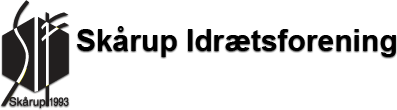 Dette er en påmindelse om betaling af kontingentTilmelding og betaling af kontingentet er vigtigt for klubben p.g.a. medlemstilskud fra kommunen og for at vi fortsat kan tilbyde de unge bl.a:Holdtræning af engagerede trænereKampe og fodboldturneringerGode faciliteter, vedligeholdelse af baner, bolde, net og andet udstyrTilskud til større arrangementer som f.eks Vildbjerg CupFrisk luft og motion i et sundt miljøDet er nemt at betale kontingent. Du går ind på hjemmesiden:http://www.skaarup-if.dk/95-holdoversigt-ungdom.html- hvor du melder barnet til holdet og betaler med dit dankort.Mangler du at betale for EFTERÅRSsæsonen kan du indbetale din gæld (samme beløb som for foråret) på:Regnr: 0819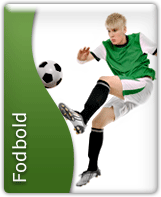 Konto: 8190052495HUSK at angive navn og holdPå forhånd takMed venlig hilsenUngdomsudvalgetDette er en påmindelse om betaling af kontingentTilmelding og betaling af kontingentet er vigtigt for klubben p.g.a. medlemstilskud fra kommunen og for at vi fortsat kan tilbyde de unge bl.a:Holdtræning af engagerede trænereKampe og fodboldturneringerGode faciliteter, vedligeholdelse af baner, bolde, net og andet udstyrTilskud til større arrangementer som f.eks Vildbjerg CupFrisk luft og motion i et sundt miljøDet er nemt at betale kontingent. Du går ind på hjemmesiden:http://www.skaarup-if.dk/95-holdoversigt-ungdom.html- hvor du melder barnet til holdet og betaler med dit dankort.Mangler du at betale for EFTERÅRSsæsonen kan du indbetale din gæld (samme beløb som for foråret) på:Regnr: 0819Konto: 8190052495HUSK at angive navn og holdPå forhånd takMed venlig hilsenUngdomsudvalget